TWINNING PROJECTSupport to Development Process in the State Statistics Service of Ukraine with the Objective to Enhance its Capacity and Production Ukraine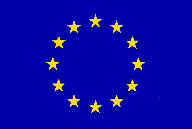 REPORT ON THE STUDY VISIT to INSEE FranceComponent 4: Producer price indexActivity 4.2: Study visitJune 17 – 20, 2014Participants of the study visit:O. Kalabucha, Director, Price Statistics Department, SSSUK.Istratenko, Head of the Department of Industrial producer price statistics, SSSUG.Poplavska, Chief specialist- economist, Department of Industrial producer price statistics, SSSUN.Lysenko, Chief specialist- economist, Department of Industrial producer price statistics, SSSUM.Gornovsky, interpreterThe study visit to INSEE France was organised within the framework of the Twinning Project “Support to Development Process in the State Statistics Service of Ukraine with the Objective to Enhance its Capacity and Production” on the invitation of the French National Institute for Statistics and Economic Studies (INSEE) as of  April 8, 2014. The study visit took place in Paris on June 17 – 20, 2014 and was carried out under the Component 4: Producer price index. Delegation was composed by the representatives of the Price Statistics Department, SSSU: O. Kalabucha, Director, Price Statistics Department, SSSU; K.Istratenko, Head of the Department of Industrial producer price statistics, SSSU; G.Poplavska, Chief specialist- economist, Department of Industrial producer price statistics, SSSU; N.Lysenko, Chief specialist- economist, Department of Industrial producer price statistics, SSSU; M.Gornovsky, interpreter. The purpose of the visit was to study French experience and practice for calculation of industrial PPI; sampling methodology, as well as basic principles to compile quality reports which are applied in France and are in line with the EU standards. The key methodological principles and steps to compile French PPI for domestic sales and export have been discussed during the study visit. Experts presented the guidelines for formation of the weight structure, sample population, and the organisation of observations over changes in prices of industrial products. Special attention has been focused on statistical tools for collection and analysis of data, particularly on technical dossiers which provide information on respondents, detailed aggregation structure, specifications for representative goods; software system that provides high-quality processing, control and analysis of reported data.A presentation of materials on observations over changes in food prices and price formation (taking into consideration various types of discounts used during of calculation of price indices) was made. One workday was devoted to the visit to the regional INSEE office in Caen, France. The SSSU experts got familiar with French questionnaires. To monitor the changes in the prices of manufactured goods and services the Opise questionnaire is used. A presentation of the procedure of collecting data from respondents with further analysis and adjustments using the coefficient of adjustment for quality (used when the specifications of products are changed) was made within the Papaya environment software. A separate session was devoted to the discussion of the methodology of compilation of price indices for new housing, namely the process of collecting data on prices, identification of the indices structure and methods of weighing. Moreover, the issue of calculation of price indices and value indices in Construction sector, used to indexing construction contracts was discussed.  The kknowledge and experience acquired by the SSSU experts during the visit will contribute to the development of methodological principles for compilation of PPI for domestic and export sales and harmonization of Ukrainian indicators with European standards.